802/SA Task Force draft agenda:
Open portion of meeting:IEEE SA tools update & discussionRemote meeting tools: Mentor, etc. tools – replacement study status, schedule, requirements, etc.hybrid (i.e., in person and remote participants) meetingsDocument CreationSA funding of Framemaker licenses – status updateSchedule next meeting 4-5pm ET TBD 2021Any other business, 5 min, all?Action item review, 5 min, NikolichAdjournIEEE 802IEEE 802Local and Metropolitan Area Network Standards CommitteeLocal and Metropolitan Area Network Standards CommitteeLocal and Metropolitan Area Network Standards CommitteeLocal and Metropolitan Area Network Standards CommitteeChair, IEEE 802 LMSC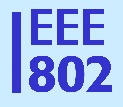 To:802/SA Task Force802/SA Task ForceCC: IEEE 802 Executive CommitteeCC: IEEE 802 Executive CommitteeSubject:16:00-17:00 ET 18 OCT 2021 802/SA Task Force draft agenda16:00-17:00 ET 18 OCT 2021 802/SA Task Force draft agenda16:00-17:00 ET 18 OCT 2021 802/SA Task Force draft agenda16:00-17:00 ET 18 OCT 2021 802/SA Task Force draft agendaDate:16 OCT 202116 OCT 202116 OCT 2021